Prislista uppstallning -GARK

Prislista gäller from 2023-08-17

Uppstallning, nya stallet		1300 kr/ månad

Uppstallning, gamla stallet 	1100 kr/ månad

För övriga tjänster, se särskild prislista.

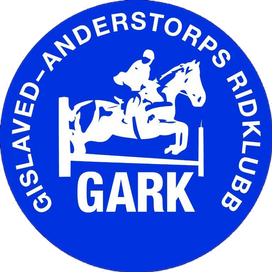 